The American Civil War Part 2☐ Part 1: Vocabulary☐ Part 2: A lie embedded in American history Watch the video A lie embedded in American history: https://youtu.be/XP0_wnaW-a0☐ Part 3: QuizAnswer the questions: https://ed.ted.com/on/KwhAQygq☐ Part 4: How the West Was Won Watch 15 minutes of How the West Was Won: https://youtu.be/gpTmgKAzKWUZeb Macahan is a well-known mountain man and scout working for the U.S. Army in the Indian Territories. The pilot movie shows Zeb not having seen his family for ten years and with the Civil War approaching, deciding to visit them in Manassas, Virginia. As war comes too close to home, Zeb's sister-in-law, Kate, convinces her husband, Zeb's brother Tim, to move their two sons, Seth and Jed (renamed Luke and Josh in the remaining episodes) and two daughters (Jessie and Laura) out west.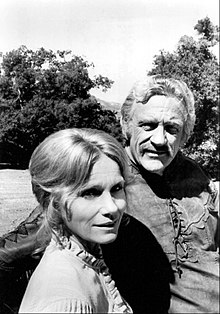 Eva Marie Saint and James Arness as Kate and Zeb MacahanThere the family learns that the first battle of the war is likely to occur at Bull Run, near Zeb and Tim's parents' home. Tim returns to Virginia while the family winters in the Indian Territories. Zeb learns that a friend has been murdered by Dutton /…/Difficult word/phraseTranslationEasier replacementsecededbröt sig loss, utträddebroke off from (a country)abolitionavskaffandepermanent endingthoroughlygrundligtcompletelycitedciteradreferred tohostilityfientlighethatredproclaimedutropadeannouncednormalvanlig(usual/ commonly and regular/ healthy)rupturebristningbreakcornerstonehörnsten(very important thing/big stone laid at the corner of a building)prominentframträdandewell-known/obviousabolitionistabolitionist(person who tried to end slavery)formerlyförrbefore nowrevisionist historyrevisionistisk historia(lying about history)